Новости из группы «Звёздочки»Мастер-класс с родителями и детьми на тему: «Изготовление фоторамки»(подарок для сотрудников ДОУ к празднику «День дошкольного работника»)Цель: Продолжать развивать интерес родителей к совместному творчеству с детьми;Задачи:- Формировать у родителей умения организовывать совместную творческую деятельность с детьми   дошкольного возраста через использование  в творчестве нетрадиционных материалов;- Развивать позитивное семейное общение, умение находить общие интересы и занятия, фантазию и творчество;- Познакомить родителей с некоторыми нетрадиционными техникамиаппликации.Материал: картон, гуашь, клей карандаш, клей ПВА, кисти, цветные бумажные салфетки, манка, ткань, горох, арбузные семечки, цветной рис.План:- познакомить родителей с нетрадиционными материалами и техниками аппликации;- предложить родителям совместно с детьми украсить фоторамку  с помощью предложенных нетрадиционных материалов;- подарить фоторамки сотрудникам ДОУ.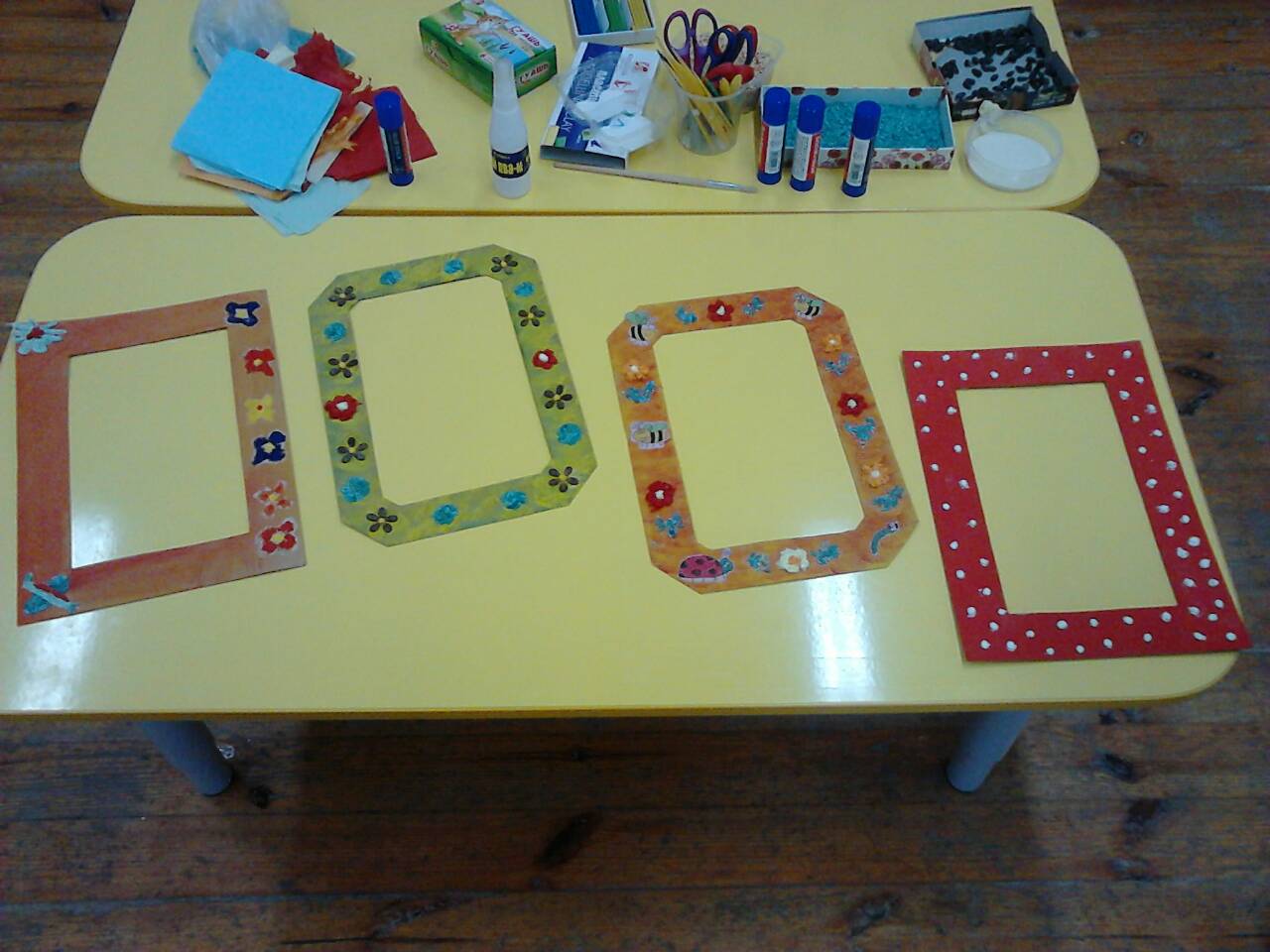 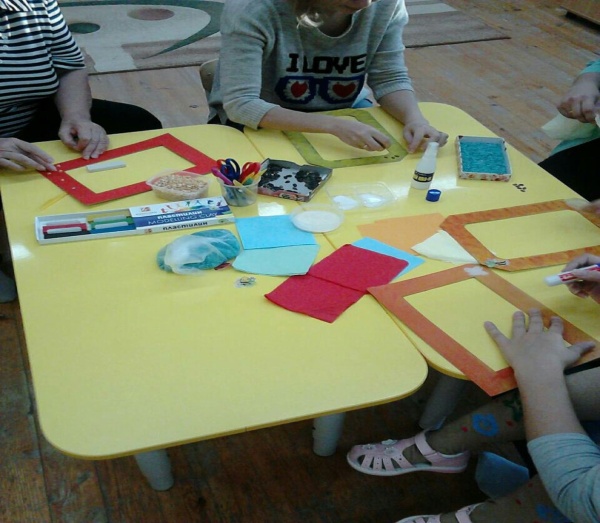 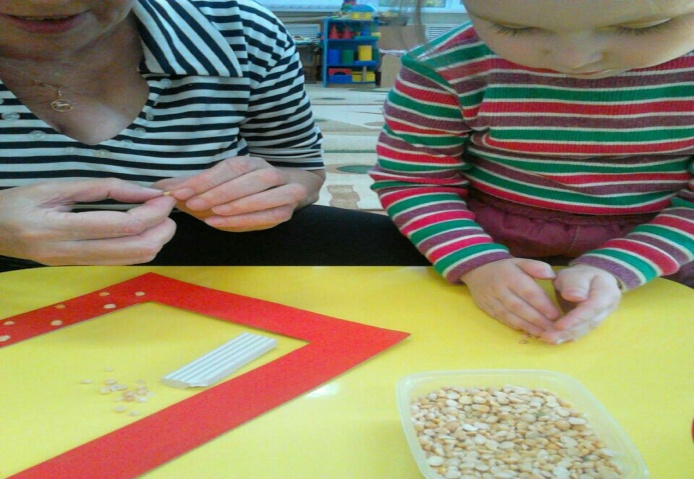 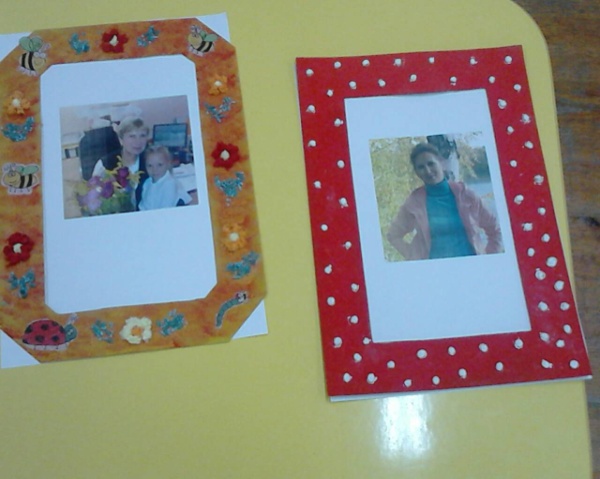 Веснина Алена Николаевна